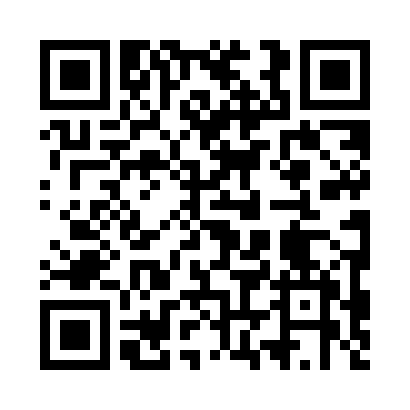 Prayer times for Kucze Duze, PolandSat 1 Jun 2024 - Sun 30 Jun 2024High Latitude Method: Angle Based RulePrayer Calculation Method: Muslim World LeagueAsar Calculation Method: HanafiPrayer times provided by https://www.salahtimes.comDateDayFajrSunriseDhuhrAsrMaghribIsha1Sat1:574:0912:286:058:4810:532Sun1:574:0812:296:068:5010:543Mon1:564:0712:296:078:5110:544Tue1:564:0712:296:078:5210:555Wed1:564:0612:296:088:5310:556Thu1:564:0512:296:088:5410:567Fri1:564:0512:306:098:5510:568Sat1:564:0412:306:098:5510:579Sun1:564:0412:306:108:5610:5710Mon1:564:0312:306:118:5710:5811Tue1:564:0312:306:118:5810:5812Wed1:564:0312:316:118:5910:5913Thu1:564:0312:316:128:5910:5914Fri1:564:0212:316:129:0010:5915Sat1:564:0212:316:139:0011:0016Sun1:564:0212:316:139:0111:0017Mon1:564:0212:326:139:0111:0018Tue1:564:0212:326:149:0211:0119Wed1:564:0212:326:149:0211:0120Thu1:564:0212:326:149:0211:0121Fri1:574:0312:326:149:0211:0122Sat1:574:0312:336:159:0211:0223Sun1:574:0312:336:159:0311:0224Mon1:574:0412:336:159:0311:0225Tue1:584:0412:336:159:0311:0226Wed1:584:0412:346:159:0211:0227Thu1:584:0512:346:159:0211:0228Fri1:594:0612:346:159:0211:0229Sat1:594:0612:346:159:0211:0230Sun1:594:0712:346:159:0211:02